Formularz zgłoszeniowy na konferencję szkoleniową Jastrzębie 07.05.2018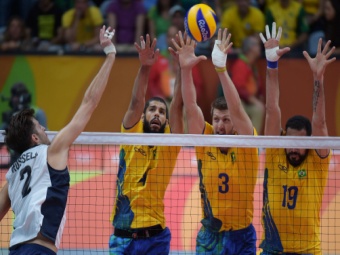 Formularz wysłać na adres;   olamalota@interia.plDane do fakturyOdbiorca: JEŚLI TAKI SAM JAK WYŻEJ NIE WYPEŁNIAĆDane do płatnościDołączyć potwierdzenie przelewu !!Nazwisko, imięTel. kontaktowyEmail do korespondencji  Miejsce pracyKlub sportowyPoziom rozgrywekNazwa płatnikaAdres ul.Kod i miastoNipNazwa odbiorcyAdres ul.Kod i miastoNipAlior Bank78249000050000452033884401Klub Sportowy Jastrzębski WęgielTytuł płatnościKonferencja siatkówka 2018